Карар                                                                                                постановлениеОб утверждении административного регламента предоставления муниципальной услуги «Информирование населения о муниципальных программах, действующих на территории сельского     поселения Новозирганский сельсовет муниципального района Хайбуллинский район Республики Башкортостан, с помощью  которых можно решить вопросы жилья, условиях участия в них»В соответствии с Федеральными законами от 06.10.2003 № 131-ФЗ "Об общих принципах организации местного самоуправления в Российской Федерации", от 02.05.2006 № 59-ФЗ "О порядке рассмотрения обращений граждан Российской Федерации", от 27.07.2010 № 210-ФЗ «Об организации предоставления государственных и муниципальных услуг», Жилищным кодексом Российской Федерации, Уставом  сельского      поселения Новозирганский сельсовет муниципального района Хайбуллинский район Республики Башкортостан, решение Совета сельского     поселения Новозирганский сельсовет муниципального района Хайбуллинский район Республики Башкортостан № Р-29/157 от 28 февраля 2011 года «О порядке ведения   учета граждан в качестве нуждающихся в жилых помещениях, предоставляемых по договорам социального найма муниципального жилищного фонда сельского     поселения Новозирганский сельсовет муниципального района Хайбуллинский район Республики Башкортостан, постановлением Администрации сельского     поселения Новозирганский сельсовет муниципального района Хайбуллинский район Республики Башкортостан от 11 января 2012 года №1 «Об утверждении порядка разработки и утверждения административных регламентов предоставления муниципальных услуг», постановляю:1. Утвердить административный регламент предоставления муниципальной услуги «Информирование населения о муниципальных программах, действующих на территории сельского     поселения Новозирганский сельсовет муниципального района Хайбуллинский район Республики Башкортостан, с помощью которых можно решить вопросы жилья, условиях участия в них» (прилагается).2. Настоящее постановление обнародовать на информационном стенде  Администрации сельского     поселения Новозирганский сельсовет муниципального района Хайбуллинский район Республики Башкортостан и разместить на официальном сайте Администрации муниципального района Хайбуллинский район Республики Башкортостан.3. Разместить в сводном реестре государственных и муниципальных услуг сведения о муниципальной услуге «Информирование населения о муниципальных программах, действующих на территории сельского     поселения Новозирганский сельсовет муниципального района Хайбуллинский район Республики Башкортостан, с помощью которых можно решить вопросы жилья, условиях участия в них».4. Контроль за выполнением настоящего постановления возложить на управляющего делами Администрации сельского     поселения Новозирганский сельсовет муниципального района Хайбуллинский район Республики Башкортостан.Глава сельского     поселенияНовозирганский сельсовет                                                                          М.С.КаиповКарар                                                                                       постановлениеОб утверждении административного регламента предоставления муниципальной услуги«Консультирование потребителей по вопросам защиты их прав»      В соответствии с Федеральными законами от 06.10.2003 № 131-ФЗ "Об общих принципах организации местного самоуправления в Российской Федерации", от 07.02.1992 № 2300-1 «О защите прав потребителей», от 02.05.2006 № 59-ФЗ "О порядке рассмотрения обращений граждан Российской Федерации", от 27.07.2010 № 210-ФЗ «Об организации предоставления государственных и муниципальных услуг»,   Уставом  сельского      поселения Новозирганский сельсовет муниципального района Хайбуллинский район Республики Башкортостан, постановлением Администрации сельского     поселения Новозирганский сельсовет муниципального района Хайбуллинский район Республики Башкортостан от 11 января 2012 года №1 «Об утверждении порядка разработки и утверждения административных регламентов предоставления муниципальных услуг», постановляю:1.Утвердить административный регламент предоставления муниципальной услуги «Консультирование потребителей по вопросам защиты их прав» (прилагается).2. Настоящее постановление обнародовать на информационном стенде  Администрации сельского     поселения Новозирганский сельсовет муниципального района Хайбуллинский район Республики Башкортостан и разместить на официальном сайте Администрации муниципального района Хайбуллинский район Республики Башкортостан.3. Разместить в сводном реестре государственных и муниципальных услуг сведения о муниципальной услуге «Консультирование потребителей по вопросам защиты их прав».4. Контроль за выполнением настоящего постановления возложить на управляющего делами Администрации сельского     поселения Новозирганский сельсовет муниципального района Хайбуллинский район Республики Башкортостан.Глава сельского     поселенияНовозирганский сельсовет                                   М.С.КаиповБашкортостан Республикаһының Хәйбулла районы муниципаль районының Яңы Ергән ауыл советыауыл биләмәһе хакимиәте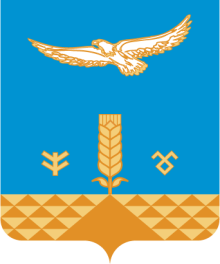 Администрация сельского     поселения Новозирганский сельсоветмуниципального районаХайбуллинский районРеспублики Башкортостан№ 37                              от 12 ноября  2012 годаБашкортостан Республикаһының Хәйбулла районы муниципаль районының Яңы Ергән ауыл советыауыл биләмәһе хакимиәтеАдминистрация сельского     поселения Новозирганский сельсоветмуниципального районаХайбуллинский районРеспублики Башкортостан№ 38                             от 12 ноября  2012 года